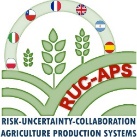 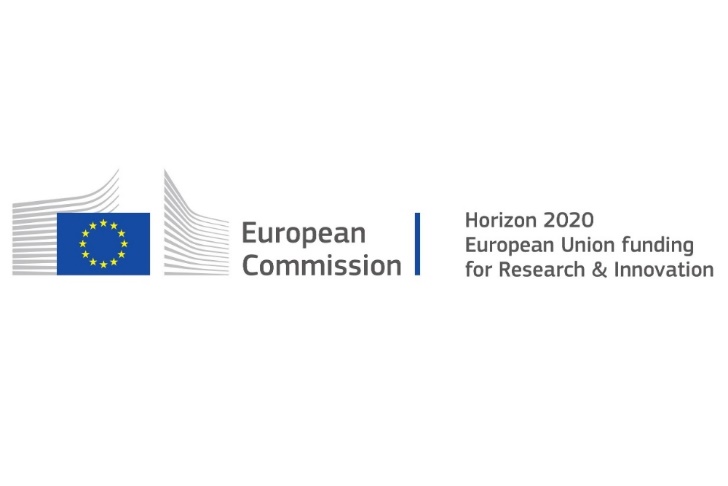 RUC-APS: Enhancing and Implementing Knowledge Based ICT Solutions within High Risk and Uncertain Conditions for Agriculture Production Systems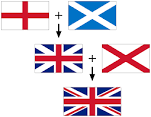 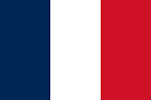 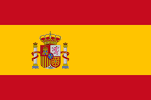 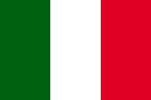 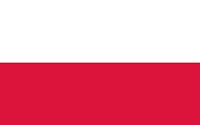 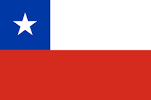 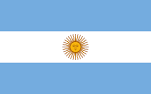 Year 4 Project Meeting May 12th – May 29th 2020IntroIt is our pleasure to invite you to participate in the International RUC-APS Workshop “Enhancing and Implementing Knowledge Based ICT Solutions within High Risk and Uncertain Conditions for Agriculture Production Systems”, sponsored by the European International H2020 Research Program as part of the RUC-APS project. The workshop will be held online as a series of interactive seminars and presentations from May 12th to May 29th 2020. The workshop is intended to discuss issues relating to identifying, mapping, modelling, simulating and proposing novel methodologies and functional technology platforms for the Agri-Food sector in Europe and South America. This international workshop will bring together EU and international representatives from industry, civil society, public authorities and research as well as agri-food agencies and international leading experts to explore and discuss opportunities and strengths relating to the current state and future of the international agri-food sector, within a European focus.More specifically, it will look at potential solutions along the agri-food value chain from agriculture productions systems in the horticulture and fruit sector. The workshop will also identify how economies and industries, in particular the fresh consumption sector, can be best supported to meet the challenge of enhancing agri-food supply chain collaborations in relation to the dynamic adaption to key sources of uncertainty, such as climate change and regulations.An important aim of this workshop is to offer networking opportunities and foster debate among the 100+ participants and experts from all over Europe and South America. Through your participation, you can help the project further explore developing issues and feed into to the wider agri-food value chain under uncertainty debate.Workshop registration is free of charge and you are welcome to attend as many sessions as you like. To register, please fill in and submit the online form here. You will receive confirmation within a few days of your registration. An official attendance certificate will be provided after the event. The full agenda and links to access each online session can be found here.We very much hope that you are interested to participate and look forward seeing you in this unique international event! Kind regards,Dr Jorge HernandezH2020 RUC-APS Project Coordinator/PIUniversity of Liverpool Management School, UKEmail: J.E.Hernandez@Liverpool.ac.ukwww.ruc-aps.euhttps://twitter.com/ruc_apshttps://cordis.europa.eu/project/id/691249AgendaTimePresenterSubjectINTRODUCTION TO CHALLENGES AND SOLUTIONS WEEKINTRODUCTION TO CHALLENGES AND SOLUTIONS WEEKINTRODUCTION TO CHALLENGES AND SOLUTIONS WEEKTuesday, 12th May 2020Tuesday, 12th May 2020Tuesday, 12th May 202011:00Dr Jorge HernandezRUC-APS Project Coordinator/PIUniversity of Liverpool, UKKick-Off session (All project attending)14:00Dr. Antonio LogriecoCNR-ISPAInstitute of Sciences of Food Production, ItalyCNR-ISPA - Agriculture Challenges in ItalyWednesday, 13th May 2020Wednesday, 13th May 2020Wednesday, 13th May 202013:00Juanjo Rico & Javier La HuertaFEDACOVAThe Business Federation of Agrifood of the Valencian Community, SpainPersimmons Internationalisation Strategies and Food Safety Improvement Challenges - the Role of FEDACOVA for Enhancing CommercialisationThursday, 14th May 2020Thursday, 14th May 2020Thursday, 14th May 202012:00Dr Jorge HernandezRUC-APS Project Coordinator/PIUniversity of Liverpool, UKModelling and Simulation in Agri-food14:00Dr Alejandro FernandezUNLPNational University of La Plata, ArgentinaGAP-A-Farm Hands on Training (in Spanish)15:00Dr Francesco Cellini & Dr Rina IannaconeALSIALucana Agency for Development and Innovation in Agriculture, ItalyPlant PhenotypesFriday, 15th May 2020Friday, 15th May 2020Friday, 15th May 202012:00Dr Maria GonnellaCNR-ISPAInstitute of Sciences of Food Production, ItalyBiodiversity14:00Prof Mareva AlemanyUPVPolytechnic University of Valencia, SpainOptimisation Modelling in Agriculture16:00Dr Fernando OrtegaINIAInstitute of Agricultural Research, ChileAdvances in Research - Plant Breeding and Agronomy in ChileRUC-APS DEMONSTRATORS WEEKRUC-APS DEMONSTRATORS WEEKRUC-APS DEMONSTRATORS WEEKMonday, 18th May 2020Monday, 18th May 2020Monday, 18th May 202010:00Dr Hossein Sharifi & Omar ElsayedUniversity of Liverpool, UKOrganizational Agility System Tool - LAM12:00Prof Shaofeng LiuUniversity of Plymouth, UKKnowledge Mobilisation Model for Agri-food Value Chains14:00Prof Pascale Zarate & Amir Sakka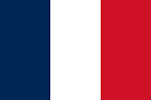 Toulouse 1 Capitole University, FranceGRUS Demo Session Including MCDTuesday, 19th May 2020Tuesday, 19th May 2020Tuesday, 19th May 202012:00Dr Arturo Caponero & Emmanuelle ScalcioneALSIALucana Agency for Development and Innovation in Agriculture, ItalyClimate Change Algorithms for Integrated Pest Management14:00Dr Alejandro Fernandez & Dr Mariana del PinoUNLPNational University of La Plata, ArgentinaFrancis Baumont de OliveiraUniversity of Liverpool, UKGAP-a-Farm Demo Session15:30Prof Hervé PanettoUniversity of Lorraine, FranceInteroperability Assessment ToolCHALLENGES AND APPLICATIONS SESSIONS WEEKCHALLENGES AND APPLICATIONS SESSIONS WEEKCHALLENGES AND APPLICATIONS SESSIONS WEEKWednesday, 20th May 2020Wednesday, 20th May 2020Wednesday, 20th May 202015:00Horacio AriasBbloock, ChileColdChain & Business Alerts: How Blockchain and IoT can help the Agrifood BusinessThursday, 21st May 2020Thursday, 21st May 2020Thursday, 21st May 202014:00Dr Federico BalaguerStream SA, ArgentinaAgroSemantics16:00Prof Raul Poler & Prof Mareva Alemany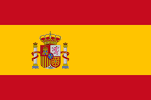 UPVPolytechnic University of Valencia, SpainOptimization Service for Agriculture Value Chain under UncertaintyFriday, 22nd May 2020Friday, 22nd May 2020Friday, 22nd May 202010:00Dr Hossein Sharifi & Omar ElsayedUniversity of Liverpool, UKOrganizational Agility System Tool - LAM15:00Elizabeth Kehr & Maritza BastiasINIAInstitute of Agricultural Research, ChilePLan Predial Usability + INIA-GORE16:00Gustavo ChaconINIAInstitute of Agricultural Research, ChileMATEO - Plant Health Management SystemMonday, 25th May 2020Monday, 25th May 2020Monday, 25th May 202012:00Dr Francesco MontesanoCNR-ISPAInstitute of Sciences of Food Production, ItalyIntroduction to ICT in Agriculture14:00Francis Baumont de Oliveira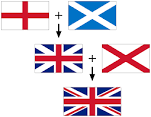 University of Liverpool, UKWP7: Risk Assessment Session15:00Multi-Institute PanelAgriBusiness-Focused PanelTuesday, 26th May 2020Tuesday, 26th May 2020Tuesday, 26th May 202012:00Prof Shaofeng LiuUniversity of Plymouth, UKWP2: Knowledge Management in Agriculture14:00Dr Alejandro FernandezUNLPNational University of La Plata, ArgentinaWP10: ICT support for Agriculture15:00Multi-Institute PanelICT-focused PanelWednesday, 27th May 2020Wednesday, 27th May 2020Wednesday, 27th May 202013:00Thomas LaineBretagne Development Innovation, FranceAgriculture ICT Challenge in Brittany14:30Dr Mariana del PinoUNLPNational University of La Plata, ArgentinaPeri-urban Agriculture in Argentina15:30Prof Hervé Panetto & Dr Mario LechozeUniversity of Lorraine, FranceAgriculture OntologyThursday, 28th May 2020Thursday, 28th May 2020Thursday, 28th May 202012:00Raquel AlmarchaAINIAAssociation for Research in the Agrifood Industry, SpainAINIA – Pumpkin Based Decision Support Systems15:00Dr Sebastian ElguetaINIAInstitute of Agricultural Research, ChileCurrent Chilean Food Safety State  and Risk Assessment in Fresh Vegetables16:00Dr Gabriel Saavedra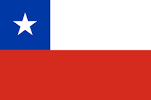 INIAInstitute of Agricultural Research, ChileBreeding Challenges for Species Adaptation in the South of Chile 17:00Dr Juan Pablo MartinezINIAInstitute of Agricultural Research, ChileLimachino Tomato RootstockFriday, 29th May 2020Friday, 29th May 2020Friday, 29th May 202012:00Dr Angelo ParenteCNR-ISPAInstitute of Sciences of Food Production, ItalyInnovative Substrates to use in Horticulture Open Fields and Greenhouses16:00Dr Jorge HernandezRUC-APS Project Coordinator/PIUniversity of Liverpool, UKClosing Session (all attending)